Estacada Youth Baseball and Softball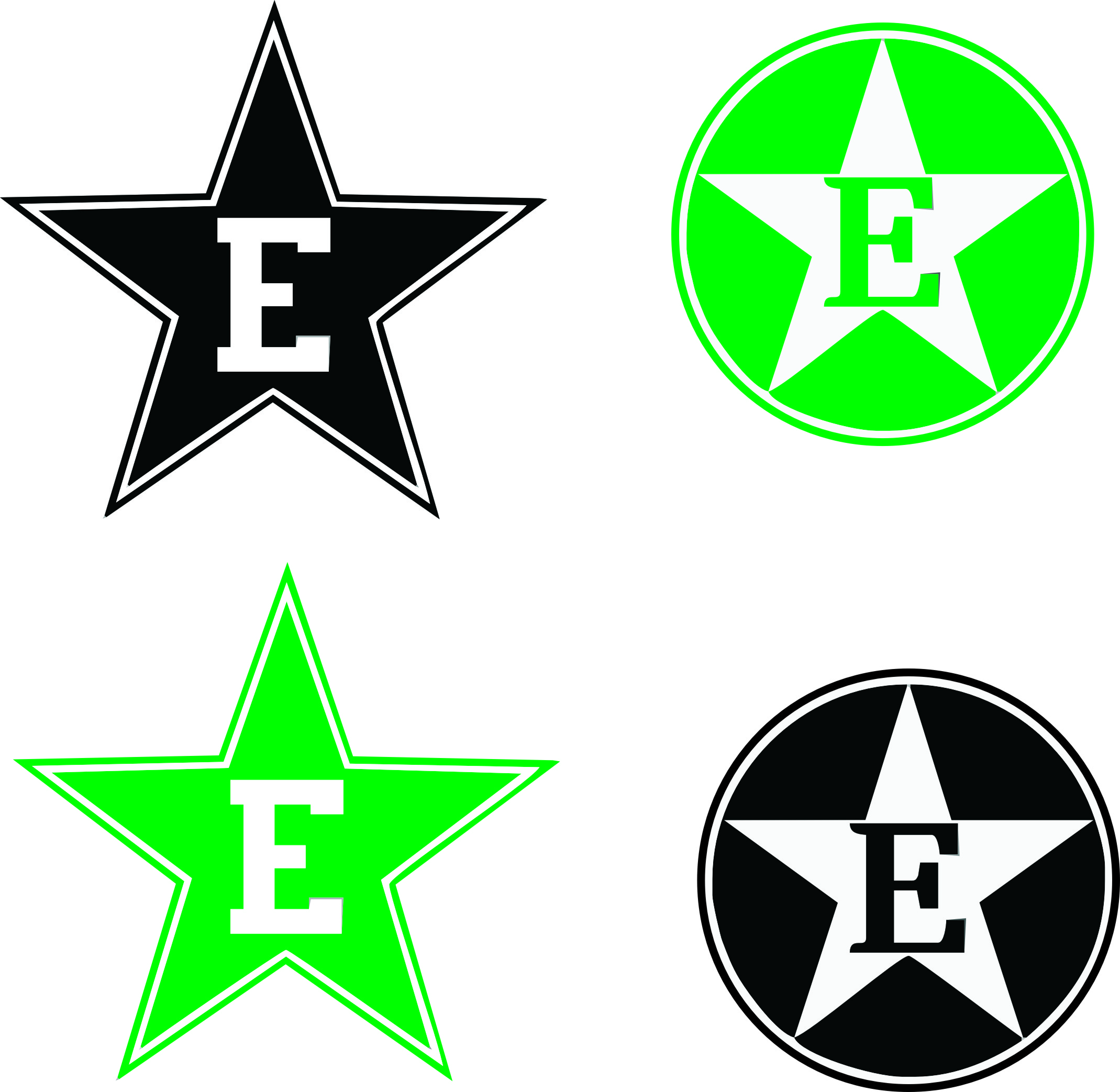 Player Code of ConductIf benefits are to be derived from athletics, the highest standard of ethics and sportsmanship must be maintained. The ethics and sportsmanship of the players, coaches, officials, and others associated with the game should be exemplary. Everyone participating should conduct himself/herself so that he/she is a credit to the sport. "I hereby pledge to provide positive support and encouragement for my teammates, my opponents, my coaches, and the umpires in Estacada Youth Baseball and Softball by following this Code of Conduct." I will treat all players, fans and opponents with respect and dignity.I will never verbally abuse any coach, player, fan or opponent.I will never verbally abuse an official, regardless of the situation.I will never use profane language or gestures, or physically attack another player, coach, umpire, or fan.I will respect all players, coaches, fans and umpires.I will be a good sport by being positive at all times, regardless of the situation.I will accept both victory and defeat with pride and compassion and dignity.I will applaud all participants' efforts regardless win or lose.I will learn, understand and participate in the rules of the game.I understand that violating the Code of Conduct may have consequences that could cause me to be ejected from a practice or game. If I am ejected, I understand I will be prohibited from participating in the next practice and/or game until I have met with my coach and parents to correct my behavior.  Any disciplinary actions may be enforced as a coach and or the EYBSA Board deem fit and or appropriate.   Player Signature:___________________________________Date:___________________Parent Signature:___________________________________Date:___________________